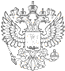 РОСКОМНАДЗОРУПРАВЛЕНИЕ ФЕДЕРАЛЬНОЙ СЛУЖБЫ ПО НАДЗОРУ В СФЕРЕ СВЯЗИ, ИНФОРМАЦИОННЫХ ТЕХНОЛОГИЙ И МАССОВЫХ КОММУНИКАЦИЙПО РЕСПУБЛИКЕ СЕВЕРНАЯ ОСЕТИЯ-АЛАНИЯРеквизиты для уплаты административных штрафов за правонарушения в области связи и информации  (действуют с 1 января 2023 года)Получатель УФК по РСО-Алания ( Управление Роскомнадзора по РСО-Алания)Лицевой счет 04101А19050ИНН 1516396238
КПП 151601001Банк получателя: ОТДЕЛЕНИЕ-НБ РЕСП.СЕВ.ОСЕТИЯ-АЛАНИЯ БАНКА РОССИИ//УФК по Республике Северная Осетия-Алания г.ВладикавказБИК 019033100ЕКС (Расчетный счет) 40102810945370000077Казначейский счет 03100643000000011000ОКТМО 90701000КБК 096 1 16 01131 01 9001 140 «Административные штрафы за правонарушения в области связи и информации в сфере деятельности Роскомнадзора»ОБРАЗЕЦ заполнения платежного поручения для уплаты административного штрафа за правонарушение в области связи и информации в сфере деятельности Роскомнадзора Приложение 2
к Положению Банка России
от 19 июня 2012 года № 383-П
“О правилах осуществления перевода денежных средств”	ПодписиОтметки банка040106004010600401060Поступ. в банк плат.Поступ. в банк плат.Списано со сч. плат.Списано со сч. плат.Списано со сч. плат.ПЛАТЕЖНОЕ ПОРУЧЕНИЕ № 	ПЛАТЕЖНОЕ ПОРУЧЕНИЕ № 	ПЛАТЕЖНОЕ ПОРУЧЕНИЕ № 	ПЛАТЕЖНОЕ ПОРУЧЕНИЕ № 	ПЛАТЕЖНОЕ ПОРУЧЕНИЕ № 	ПЛАТЕЖНОЕ ПОРУЧЕНИЕ № 	ПЛАТЕЖНОЕ ПОРУЧЕНИЕ № 	ДатаДатаДатаВид платежаВид платежаВид платежаВид платежаСуммапрописьюИНН  ИНН  ИНН  КПП  КПП  КПП  КПП  СуммаСуммаСч. №ПлательщикПлательщикПлательщикПлательщикПлательщикПлательщикПлательщикСч. №БИКСч. №Банк плательщикаБанк плательщикаБанк плательщикаБанк плательщикаБанк плательщикаБанк плательщикаБанк плательщикаСч. №ОТДЕЛЕНИЕ-НБ РЕСП.СЕВ.ОСЕТИЯ-АЛАНИЯ БАНКА РОССИИ//УФК по Республике Северная Осетия-Алания г.ВладикавказОТДЕЛЕНИЕ-НБ РЕСП.СЕВ.ОСЕТИЯ-АЛАНИЯ БАНКА РОССИИ//УФК по Республике Северная Осетия-Алания г.ВладикавказОТДЕЛЕНИЕ-НБ РЕСП.СЕВ.ОСЕТИЯ-АЛАНИЯ БАНКА РОССИИ//УФК по Республике Северная Осетия-Алания г.ВладикавказОТДЕЛЕНИЕ-НБ РЕСП.СЕВ.ОСЕТИЯ-АЛАНИЯ БАНКА РОССИИ//УФК по Республике Северная Осетия-Алания г.ВладикавказОТДЕЛЕНИЕ-НБ РЕСП.СЕВ.ОСЕТИЯ-АЛАНИЯ БАНКА РОССИИ//УФК по Республике Северная Осетия-Алания г.ВладикавказОТДЕЛЕНИЕ-НБ РЕСП.СЕВ.ОСЕТИЯ-АЛАНИЯ БАНКА РОССИИ//УФК по Республике Северная Осетия-Алания г.ВладикавказОТДЕЛЕНИЕ-НБ РЕСП.СЕВ.ОСЕТИЯ-АЛАНИЯ БАНКА РОССИИ//УФК по Республике Северная Осетия-Алания г.ВладикавказБИК019033100019033100019033100019033100019033100019033100019033100ОТДЕЛЕНИЕ-НБ РЕСП.СЕВ.ОСЕТИЯ-АЛАНИЯ БАНКА РОССИИ//УФК по Республике Северная Осетия-Алания г.ВладикавказОТДЕЛЕНИЕ-НБ РЕСП.СЕВ.ОСЕТИЯ-АЛАНИЯ БАНКА РОССИИ//УФК по Республике Северная Осетия-Алания г.ВладикавказОТДЕЛЕНИЕ-НБ РЕСП.СЕВ.ОСЕТИЯ-АЛАНИЯ БАНКА РОССИИ//УФК по Республике Северная Осетия-Алания г.ВладикавказОТДЕЛЕНИЕ-НБ РЕСП.СЕВ.ОСЕТИЯ-АЛАНИЯ БАНКА РОССИИ//УФК по Республике Северная Осетия-Алания г.ВладикавказОТДЕЛЕНИЕ-НБ РЕСП.СЕВ.ОСЕТИЯ-АЛАНИЯ БАНКА РОССИИ//УФК по Республике Северная Осетия-Алания г.ВладикавказОТДЕЛЕНИЕ-НБ РЕСП.СЕВ.ОСЕТИЯ-АЛАНИЯ БАНКА РОССИИ//УФК по Республике Северная Осетия-Алания г.ВладикавказОТДЕЛЕНИЕ-НБ РЕСП.СЕВ.ОСЕТИЯ-АЛАНИЯ БАНКА РОССИИ//УФК по Республике Северная Осетия-Алания г.ВладикавказСч. №40102810945370000077401028109453700000774010281094537000007740102810945370000077401028109453700000774010281094537000007740102810945370000077Банк получателяБанк получателяБанк получателяБанк получателяБанк получателяБанк получателяБанк получателяСч. №40102810945370000077401028109453700000774010281094537000007740102810945370000077401028109453700000774010281094537000007740102810945370000077ИНН  1516396238ИНН  1516396238ИНН  1516396238КПП  151601001КПП  151601001КПП  151601001КПП  151601001Сч. №03100643000000011000031006430000000110000310064300000001100003100643000000011000031006430000000110000310064300000001100003100643000000011000УФК по Республике Северная Осетия – Алания (Управление Роскомнадзора по Республике Северная Осетия – Алания) л/сч 04101А19050УФК по Республике Северная Осетия – Алания (Управление Роскомнадзора по Республике Северная Осетия – Алания) л/сч 04101А19050УФК по Республике Северная Осетия – Алания (Управление Роскомнадзора по Республике Северная Осетия – Алания) л/сч 04101А19050УФК по Республике Северная Осетия – Алания (Управление Роскомнадзора по Республике Северная Осетия – Алания) л/сч 04101А19050УФК по Республике Северная Осетия – Алания (Управление Роскомнадзора по Республике Северная Осетия – Алания) л/сч 04101А19050УФК по Республике Северная Осетия – Алания (Управление Роскомнадзора по Республике Северная Осетия – Алания) л/сч 04101А19050УФК по Республике Северная Осетия – Алания (Управление Роскомнадзора по Республике Северная Осетия – Алания) л/сч 04101А19050Сч. №03100643000000011000031006430000000110000310064300000001100003100643000000011000031006430000000110000310064300000001100003100643000000011000УФК по Республике Северная Осетия – Алания (Управление Роскомнадзора по Республике Северная Осетия – Алания) л/сч 04101А19050УФК по Республике Северная Осетия – Алания (Управление Роскомнадзора по Республике Северная Осетия – Алания) л/сч 04101А19050УФК по Республике Северная Осетия – Алания (Управление Роскомнадзора по Республике Северная Осетия – Алания) л/сч 04101А19050УФК по Республике Северная Осетия – Алания (Управление Роскомнадзора по Республике Северная Осетия – Алания) л/сч 04101А19050УФК по Республике Северная Осетия – Алания (Управление Роскомнадзора по Республике Северная Осетия – Алания) л/сч 04101А19050УФК по Республике Северная Осетия – Алания (Управление Роскомнадзора по Республике Северная Осетия – Алания) л/сч 04101А19050УФК по Республике Северная Осетия – Алания (Управление Роскомнадзора по Республике Северная Осетия – Алания) л/сч 04101А19050Вид оп.Срок плат.Срок плат.УФК по Республике Северная Осетия – Алания (Управление Роскомнадзора по Республике Северная Осетия – Алания) л/сч 04101А19050УФК по Республике Северная Осетия – Алания (Управление Роскомнадзора по Республике Северная Осетия – Алания) л/сч 04101А19050УФК по Республике Северная Осетия – Алания (Управление Роскомнадзора по Республике Северная Осетия – Алания) л/сч 04101А19050УФК по Республике Северная Осетия – Алания (Управление Роскомнадзора по Республике Северная Осетия – Алания) л/сч 04101А19050УФК по Республике Северная Осетия – Алания (Управление Роскомнадзора по Республике Северная Осетия – Алания) л/сч 04101А19050УФК по Республике Северная Осетия – Алания (Управление Роскомнадзора по Республике Северная Осетия – Алания) л/сч 04101А19050УФК по Республике Северная Осетия – Алания (Управление Роскомнадзора по Республике Северная Осетия – Алания) л/сч 04101А19050Наз. пл.Очер. плат.Очер. плат.ПолучательПолучательПолучательПолучательПолучательПолучательПолучательКодРез. полеРез. поле09611601131019001140096116011310190011400961160113101900114090701000907010000014;ХХХХХХХХХХХ14;ХХХХХХХХХХХ14;ХХХХХХХХХХХ14;ХХХХХХХХХХХ0000Уплата административного штрафа за правонарушения в области связи и информации в сфере деятельности Роскомнадзора  (указать номер соответствующей статьи)Уплата административного штрафа за правонарушения в области связи и информации в сфере деятельности Роскомнадзора  (указать номер соответствующей статьи)Уплата административного штрафа за правонарушения в области связи и информации в сфере деятельности Роскомнадзора  (указать номер соответствующей статьи)Уплата административного штрафа за правонарушения в области связи и информации в сфере деятельности Роскомнадзора  (указать номер соответствующей статьи)Уплата административного штрафа за правонарушения в области связи и информации в сфере деятельности Роскомнадзора  (указать номер соответствующей статьи)Уплата административного штрафа за правонарушения в области связи и информации в сфере деятельности Роскомнадзора  (указать номер соответствующей статьи)Уплата административного штрафа за правонарушения в области связи и информации в сфере деятельности Роскомнадзора  (указать номер соответствующей статьи)Уплата административного штрафа за правонарушения в области связи и информации в сфере деятельности Роскомнадзора  (указать номер соответствующей статьи)Уплата административного штрафа за правонарушения в области связи и информации в сфере деятельности Роскомнадзора  (указать номер соответствующей статьи)Уплата административного штрафа за правонарушения в области связи и информации в сфере деятельности Роскомнадзора  (указать номер соответствующей статьи)Уплата административного штрафа за правонарушения в области связи и информации в сфере деятельности Роскомнадзора  (указать номер соответствующей статьи)Уплата административного штрафа за правонарушения в области связи и информации в сфере деятельности Роскомнадзора  (указать номер соответствующей статьи)Уплата административного штрафа за правонарушения в области связи и информации в сфере деятельности Роскомнадзора  (указать номер соответствующей статьи)Уплата административного штрафа за правонарушения в области связи и информации в сфере деятельности Роскомнадзора  (указать номер соответствующей статьи)Уплата административного штрафа за правонарушения в области связи и информации в сфере деятельности Роскомнадзора  (указать номер соответствующей статьи)Назначение платежаНазначение платежаНазначение платежаНазначение платежаНазначение платежаНазначение платежаНазначение платежаНазначение платежаНазначение платежаНазначение платежаНазначение платежаНазначение платежаНазначение платежаНазначение платежаНазначение платежаМ.П.